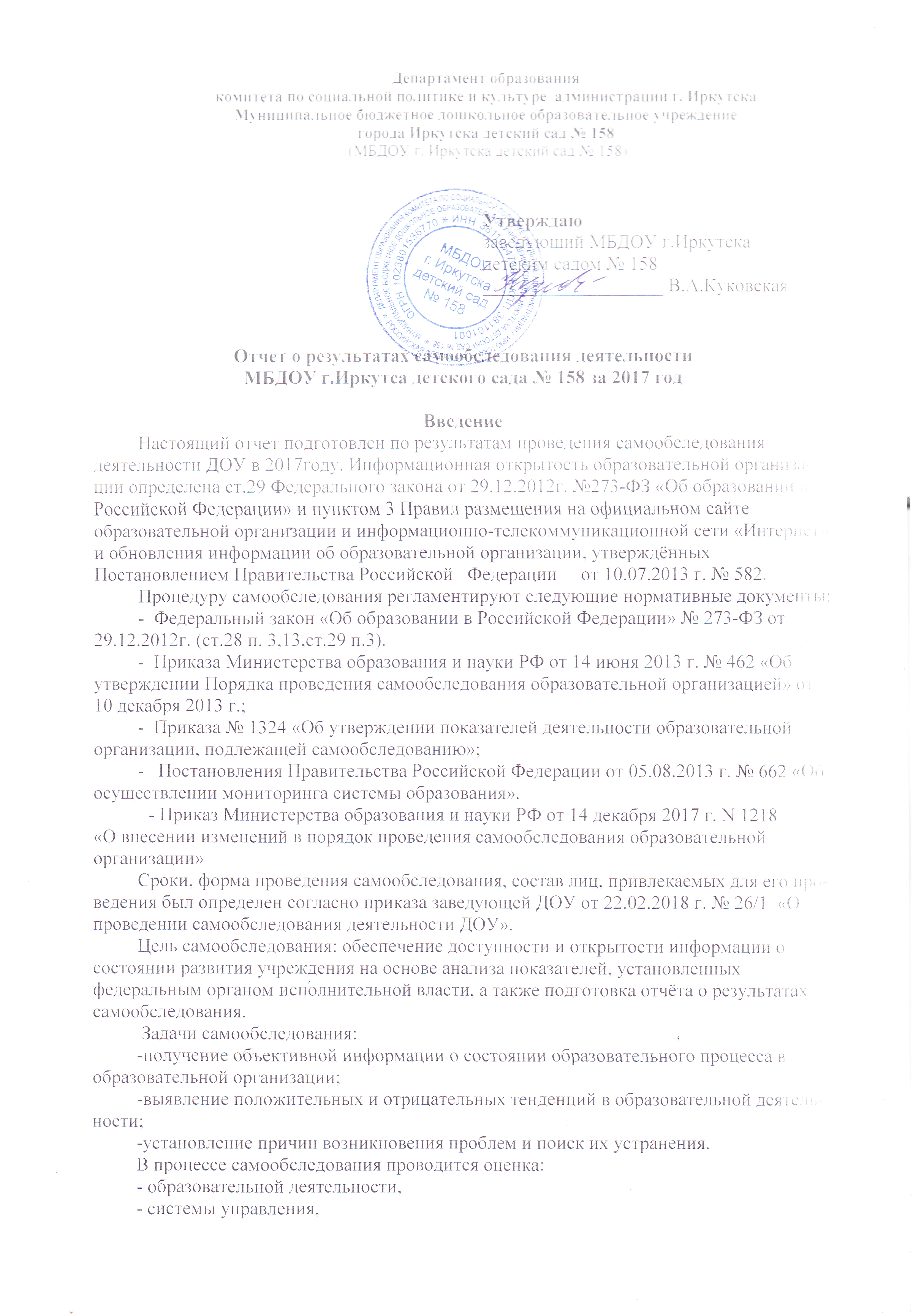 Департамент образованиякомитета по социальной политике и культуре  администрации г. ИркутскаМуниципальное бюджетное дошкольное образовательное учреждение города Иркутска детский сад № 158 (МБДОУ г. Иркутска детский сад № 158)Отчет о результатах самообследования деятельности МБДОУ г.Иркутса детского сада № 158 за 2017 годВведениеНастоящий отчет подготовлен по результатам проведения самообследования деятельности ДОУ в 2017году. Информационная открытость образовательной организации определена ст.29 Федерального закона от 29.12.2012г. №273-ФЗ «Об образовании в Российской Федерации» и пунктом 3 Правил размещения на официальном сайте образовательной организации и информационно-телекоммуникационной сети «Интернет» и обновления информации об образовательной организации, утверждённых Постановлением Правительства Российской   Федерации     от 10.07.2013 г. № 582.Процедуру самообследования регламентируют следующие нормативные документы:-  Федеральный закон «Об образовании в Российской Федерации» № 273-ФЗ от 29.12.2012г. (ст.28 п. 3,13,ст.29 п.3).-  Приказа Министерства образования и науки РФ от 14 июня 2013 г. № 462 «Об утверждении Порядка проведения самообследования образовательной организацией» от 10 декабря 2013 г.;-  Приказа № 1324 «Об утверждении показателей деятельности образовательной организации, подлежащей самообследованию»;-   Постановления Правительства Российской Федерации от 05.08.2013 г. № 662 «Об осуществлении мониторинга системы образования».- Приказ Министерства образования и науки РФ от 14 декабря 2017 г. N 1218«О внесении изменений в порядок проведения самообследования образовательной организации» Сроки, форма проведения самообследования, состав лиц, привлекаемых для его проведения был определен согласно приказа заведующей ДОУ от 22.02.2018 г. № 26/1  «О проведении самообследования деятельности ДОУ».Цель самообследования: обеспечение доступности и открытости информации о состоянии развития учреждения на основе анализа показателей, установленных федеральным органом исполнительной власти, а также подготовка отчёта о результатах самообследования. Задачи самообследования:-получение объективной информации о состоянии образовательного процесса в образовательной организации;-выявление положительных и отрицательных тенденций в образовательной деятельности;-установление причин возникновения проблем и поиск их устранения.В процессе самообследования проводится оценка:- образовательной деятельности,- системы управления,- содержания и качества воспитания и развития воспитанников,- организации образовательного процесса, - кадрового, учебно-методического обеспечения,- материально-технической базы,- функционирования системы оценки качества образования,- показателей деятельности образовательного учреждения, подлежащей самообследованию.Общие сведения об организацииНаименование: Муниципальное бюджетное дошкольное образовательное учреждение города Иркутска детский сад № 158 Создано 01.07.1989 г. Учредитель: Муниципальное образование город Иркутск. От имени Муниципального образования город Иркутск  функции и полномочия Учредителя осуществляет администрация города Иркутска в лице департамента образования комитета по социальной политике и культуре администрации г. ИркутскаАдрес: 664057, город Иркутск, проспект Маршала Жукова, 100. Режим работы учреждения: пятидневная рабочая неделя (понедельник-пятница) График работы: с 7.00 до 19.00  Тел.: 8 (3952)35-87-03 E-mail: mdou158irkutsk@mail.ru2. Правоустанавливающие документыУчреждение реализует государственную политику в области образования, определяемую законодательством РФ, выполняет социальный заказ на образование, исходя из запросов родителей, ресурсных возможностей Учреждения. В своей деятельности ДОУ руководствуется Конституцией Российской Федерации, Федеральным законом "Об образовании в Российской Федерации" и другими законодательными и нормативными актами Российской Федерации.Сведения об основных нормативных документах и локальных актах, регулирующих правовые основы функционирования образовательной организации:Устав учреждения: дата регистрации 20.04.2015г.; Лицензия    на    право    осуществления    образовательной    деятельности:    серия    38ЛО1 №0003072, регистрационный № 8714, дата выдачи 21.12.2015г., срок действия – бессрочно; Лицензия   на   осуществление   медицинской   деятельности  от   «02»   февраля     2015 г., № ЛО-38-01-002019, регистрационный номер ЛО -38  0002221; срок действия – бессрочно;Коллективный договор;Правила внутреннего трудового распорядка.Локальные акты, регламентирующие деятельность ДОУПоложение о режиме непосредственно-образовательной деятельности;Порядок оформления возникновения, приостановления и прекращения образовательных отношений Правила приема воспитанниковПорядок и основания перевода, отчисления и восстановления воспитанниковПоложение об общем собранииПоложение о Совете УчрежденияПоложение о Педагогическом советеПрограммы, реализуемые в ДОУПрограмма развития МБДОУ г.Иркутска детского сада № 158 «Детский сад – территория сетевых форм реализации образовательной деятельности» (2016-2020), согласована (приказ департамента образования г.Иркутска 19.04.2016 №214-08-0439/16);Основная образовательная программа дошкольного образования МБДОУ г.Иркутска детского сада № 158 на 2016-2017 учебный год (принята педагогическим советом ДОУ, протокол № 1 от 25.08.2016 г., утверждена приказом заведующего № 63 от 26.08.2016 г.)Основная образовательная программа дошкольного образования МБДОУ г.Иркутска детского сада № 158 на 2017-2018 учебный год (принята педагогическим советом ДОУ, протокол № 1 от 24.08.2017г., утверждена приказом заведующего № 68 от 25.08.2017г.)Адаптированная образовательная программа дошкольного образования для детей с ограниченными возможностями здоровья (тяжёлые нарушения речи) МБДОУ г.Иркутска детского сада № 158 (принята педагогическим советом ДОУ, протокол № 1 от 25.08.2016 г., утверждена приказом заведующего № 63 от 26.08.2016 г.)Адаптированная образовательная программа дошкольного образования для детей с ограниченными возможностями здоровья (тяжёлые нарушения речи) МБДОУ г.Иркутска детского сада № 158 (принята педагогическим советом ДОУ, протокол № 1 от 25.08.2016 г., утверждена приказом заведующего № 63 от 26.08.2016 г.)Дополнительная образовательная программа МБДОУ г.Иркутска детского сада № 158 «Ступеньки творчества» (для детей с 3 до 7 лет) (принята педагогическим советом ДОУ, протокол № 1 от 25.08.2016 г., утверждена приказом заведующего № 63 от 26.08.2016 г.)Дополнительная образовательная программа МБДОУ г.Иркутска детского сада № 158 «Ступеньки творчества» (для детей с 3 до 7 лет) (принята педагогическим советом ДОУ, протокол № 1 от 24.08.2017г., утверждена приказом заведующего № 68 от 25.08.2017г.)Таким образом, МБДОУ г. Иркутска детский сад № 158 зарегистрировано и функционирует в соответствии с нормативными документами в сфере образования Российской Федерации. Все нормативные локальные акты в части содержания и организации образовательного процесса в ДОУ имеются.Система управленияУправленческая деятельность ДОУ осуществляется на основе  принципов единоначалия, демократичности и сочетания элементов соуправления и представлена в виде организационной структуры управления. Непосредственное руководство учреждением осуществляет заведующий – Куковская Валентина Александровна.Приоритетными направлениями управленческой деятельности являются:повышение качества дошкольного образования;эффективность преемственности звеньев ДОУ;личностный и профессиональный рост педагогов.Основными задачами управления педагогическим процессом ДОУ стали:создание единого креативного пространства;разработка, апробация и внедрение инновационных технологий;повышение профессиональной компетенции педагогов;формирование мотивов достижения всех субъектов образовательной деятельности.Осуществляя свою деятельность организационно-административными, социально-педагогическими и мониторинго-проектировочными методами управления, администрация придерживается принципов интеграции, комплексности, субъектности, мотивированности на достижения и адаптивности.В ДОУ функционирует педагогический совет – совещательный орган управления, решающий актуальные проблемы развития и функционирования ОУ. Управление ДОУ носит общественно-государственный характер. Организационная структура управления ДОУ имеет 4 уровня:- уровень заведующего;- уровень его заместителей и других членов администрации;- уровень воспитателей и других педагогов;- уровень детей, родителей.Выбор цели, задач развития МБДОУ г.Иркутска детского сада № 158 одобряется родительской общественностью.Таким образом, созданная в ДОУ система управления соответствует целям и содержанию работы учреждения, работает эффективно, дает устойчивые положительные результаты в реализации приоритетных направлений ДОУ и в решении важных вопросов, касающихся совершенствования образовательной деятельности учреждения. Управленческая деятельность структурирована, выстроена с опорой на результаты анализа образовательной деятельности  и запросы родителей. Демократизация системы управления способствует развитию инициативы всех участников образовательного процесса.Реализация образовательной программы, оценка качества образованияПо состоянию на 31 декабря 2017 года с учетом возрастных особенностей контингента воспитанников в ДОУ функционирует 14 групп. По возрастным характеристикам представлены все виды групп дошкольного возраста (1-я младшая, 2-я младшая, средняя, старшая и подготовительная к школе группы). Группы сформированы как по одновозрастному, так и по разновозрастному составу (для детей 4-6 лет). В связи с разнородностью контингента воспитанников в ДОУ представлены группы общеразвивающей и компенсирующей направленности (для детей с ТНР).Основная образовательная программа МБДОУ города Иркутска детского сада № 158 предназначена для детей дошкольного возраста (от 3 до 7 лет), развивающихся в пределах возрастной нормы. Образовательный процесс в ДОУ осуществляется в соответствии с требованиями ФГОС ДО с детьми дошкольного возраста в группах общеразвивающей направленности. Образовательная программа МБДОУ г.Иркутска детского сада № 158 разработана на основе Примерной образовательной программы дошкольного образования. Организация образовательного процесса направлена на взаимодействие с семьей в целях осуществления полноценного развития ребенка, создания равных условий образования детей дошкольного возраста независимо от материального достатка семьи, места проживания, языковой и культурной среды, этнической принадлежности. В Образовательной программе предусмотрено взаимодействие с ближайшим социальным окружением детского сада. Взаимодействие педагогического коллектива с семьями детей строятся на основе сотрудничества.Основная образовательная программа направлена на разностороннее развитие детей дошкольного возраста с учетом их возрастных и индивидуальных особенностей, формирование общей культуры, развитие физических, интеллектуальных, нравственных, эстетических и личностных качеств, формирование предпосылок учебной деятельности, сохранение и укрепление здоровья детей дошкольного возраста (статья 64 ФЗ об образовании).Цель реализации Основной образовательной программы - развитие личности детей дошкольного возраста в различных видах общения и деятельности с учетом их возрастных, индивидуальных психологических и физиологических особенностей.В рамках Основной образовательной программы реализуются следующие задачи:1) охрана и укрепление физического и психического здоровья детей, в том числе их эмоционального благополучия;2) обеспечение равных возможностей для полноценного развития каждого ребенка в период дошкольного детства независимо от места жительства, пола, нации, языка, социального статуса, психофизиологических и других особенностей (в том числе ограниченных возможностей здоровья);3) обеспечение преемственности целей, задач и содержания образования, реализуемых в рамках образовательных программ различных уровней (далее - преемственность основных образовательных программ дошкольного и начального общего образования);4) создание благоприятных условий развития детей в соответствии с их возрастными и индивидуальными особенностями и склонностями, развития способностей и творческого потенциала каждого ребенка как субъекта отношений с самим собой, другими детьми, взрослыми и миром;5) объединение обучения и воспитания в целостный образовательный процесс на основе духовно-нравственных и социокультурных ценностей и принятых в обществе правил и норм поведения в интересах человека, семьи, общества;6) формирование общей культуры личности детей, в том числе ценностей здорового образа жизни, развития их социальных, нравственных, эстетических, интеллектуальных, физических качеств, инициативности, самостоятельности и ответственности ребенка, формирования предпосылок учебной деятельности;7) обеспечение вариативности и разнообразия содержания Программ и организационных форм дошкольного образования, возможности формирования Программ различной направленности с учетом образовательных потребностей, способностей и состояния здоровья детей;8) формирование социокультурной среды, соответствующей возрастным, индивидуальным, психологическим и физиологическим особенностям детей;9) обеспечение психолого-педагогической поддержки семьи и повышения компетентности родителей (законных представителей) в вопросах развития и образования, охраны и укрепления здоровья детей.В группах компенсирующей направленности для детей с тяжелыми нарушениями речи  реализуется адаптированная образовательная программа для детей с тяжелыми нарушениями речи, разработана на основе ФГОС ДО с учетом «Вариативной примерной адаптированной основной образовательной программы для детей с тяжелыми нарушениями речи (общим недоразвитием речи) с 3 до 7 лет» Н.В. Нищевой  и «Примерной адаптированной основной образовательной программы для дошкольников с тяжелыми нарушениями речи» под редакцией Л.В. Лопатиной, является комбинаторной программой.Основная  цель  АОП  -   создание условий для выравнивания речевого и психофизического развития детей с ТНР и обеспечение их всестороннего гармоничного развития, построение  системы  коррекционной  работы  в группе компенсирующей направленности для детей с  ТНР 4 - 7 лет, предусматривающей взаимодействие специалистов ДОУ и родителей воспитанников с ОВЗ.	Реализация АОП решает следующие задачи (в соответствии с п.13 приказа Минобрнауки России от 30.08.2013 №1014 «Об утверждении Порядка организации и осуществления образовательной деятельности по основным общеобразовательным программам – образовательным программам дошкольного образования»):Коррекция нарушений развития, а именно, формирование и развитие самостоятельной, связной, грамматически правильной речи, коммуникативных навыков, овладение детьми фонетической системой русского языка, элементами грамоты. Социальная адаптация воспитанников с ОВЗ.Образовательный процесс осуществляется на русском языке. Образовательный процесс осуществляется по двум режимам в каждой возрастной группе: с учетом теплого и холодного периода года.Соотношение  обязательной части Основной образовательной программы МБДОУ г. Иркутска детского сада № 158 и части, формируемой участниками образовательного процесса (с учётом приоритетной деятельности образовательного учреждения и спецификой национально-культурных  и климатических особенностей) определено как 80% и 20%.Таким образом, МБДОУ г. Иркутска детский сад №158 осуществляет образовательную деятельность в соответствии с Основной образовательной программой дошкольного образования, адаптированной образовательной программой для детей с тяжелыми нарушениями речи, дополнительной образовательной программой,  разработанными коллективом образовательного учреждения в соответствии с нормативными документами разного уровня. Структура и содержание программ соответствует требованиям ФГОС ДО.Оценка организации образовательной деятельностиРежим дня, расписание занятий разработаны на основе инструктивно-нормативного письма Министерства образования Российской Федерации от 14 марта 2000г. №65/23-16 «О гигиенических требованиях к максимальной нагрузке на детей дошкольного возраста», требований СанПиНа.Режим дня соответствует гигиеническим нормам детей различного возраста. Предусмотрено достаточное пребывание на свежем воздухе, осуществляются оздоровительные и профилактические мероприятия, проводятся организованные занятия, которые включают в себя рациональное сочетание различных по характеру видов деятельности, чередование умственных и физических нагрузок. Осуществляется плавный переход от игры к занятиям и режимным моментам. Обеспечивается баланс между разными видами игр (спокойными и подвижными, индивидуальными и совместными, дидактическими и сюжетно - ролевыми).Непосредственно образовательная деятельность планируется согласно утверждённого расписания и организуются с 1 сентября по 31 августа. Количество и продолжительность образовательной деятельности, включая реализацию дополнительной образовательной программы, устанавливаются в соответствии с санитарно-гигиеническими нормами и требованиями и составляют:в первой младшей группе (дети от 1,5 до 3 лет) – 10 минут;во второй младшей группе (дети от 3 до 4 лет) - 15 минут;в средней группе (дети от 4 до 5 лет) - 20 минут;в старшей группе (дети от 5 до 6 лет) - 25 минут;в подготовительной к школе группе (дети от 6 до 7 лет) - 30 минут.При составлении расписания занятий соблюдены перерывы продолжительностью не менее 10 минут, предусмотрено время для физкультурных минуток, двигательных пауз, в которые педагоги включают упражнения на профилактику плоскостопия, нарушений осанки, зрения, дыхательные упражнения, активизирующие гимнастики.В целях реализации комплексно-тематического принципа построения образовательной деятельности в ДОУ осуществляется планирование в соответсвии с комплексно-тематическим планом, который обеспечивает реализацию программы по принципу концентричности (основная часть мероприятий повторяется в следующем возрастном периоде дошкольного детства, при этом возрастает мера участия детей и сложность задач, решаемых каждым ребенком при подготовке и проведении итоговых мероприятий). Реализация тематического плана способствует не только выполнению планируемых результатов освоения детьми основной образовательной программы на данном возрастном периоде, но и реализации программы в целом. Организация тематических недель позволяет детям не просто познакомиться с новой информацией, но и прожить день в атмосфере определённого события, праздника, проникнуть в суть явления. С целью поддержки детской инициативы и самостоятельности в этом году в практику работы с детьми была внедрена технология личностно-ориентировованного подхода по Л.В.Свирской - технология группового сбора, когда дети всех возрастных групп на утреннем сборе самостоятельно определяют собственную деятельность в центрах активности, для реализации содержания тематической недели. Всеми педагогами в настоящее время применяется данная технология, в связи с чем была пересмотрена система планирования образовательной деятельности:-  включение плана трех вопросов  для определения актуальных знаний детей по теме и перспективы на период работы над темой;- включение плана-паутинки, для определения самостоятельной деятельности детей в центрах активности.В течение учебного года коллектив ДОУ должное внимание уделял вопросам укрепления здоровья детей посредством создания оптимальных условий организации образовательного процесса в детском саду.Систематический мониторинг здоровья воспитанников, который организуется педагогами, педиатром и  медицинской сестрой, позволил отследить показатели посещаемости, заболеваемости, определить группы здоровья, индекс здоровья и сделать выводы о стабильно низких показателях количества пропусков одним ребенком по болезни и количества заболеваний на одного ребенка в год.При организации физкультурно-оздоровительной работы с детьми воспитатели и специалисты используют здоровьесберегающие технологии и методики, ориентируясь на индивидуальные и возрастные особенности детей, внедряют в практику передовой педагогический опыт своих коллег. В течение этого учебного года в образовательном процессе активно используются  здоровьесберегающие технологии:физкультурно-оздоровительные: утренняя гимнастика, физкультурные занятия с включением компонента корригирующих упражнений, с целью коррекции нарушений осанки, плоскостопия; физкультурные занятия на свежем воздухе, подвижные и спортивные игры в помещении и на воздухе, динамические паузы, физминутки, релаксация, пальчиковая гимнастика, гимнастика для глаз, дыхательная гимнастика, гимнастика после сна.Психокоррекционные: рисование песком, психогимнастика, логоритмика, активизирующие гимнастики.Педагоги способствуют становлению у детей ценностей здорового образа жизни: проводят беседы о пользе витаминов, зарядку, приучают детей правильно пользоваться средствами личной гигиены и т.д.  В ходе организованных физкультурных занятий и свободной физической активности детей педагоги реализуют индивидуальный подход, следят за правильностью выполнения движений, осанкой детей во время образовательной и самостоятельной деятельности.  Соблюдают  здоровьесберегающий режим пребывания ребенка в детском саду: создают условия для различных видов двигательной активности детей, чередуют виды деятельности с различной степенью физической и умственной активности, проводят физминутки, используют комплексы нейропсихологических упражнений для предупреждения переутомления и  активизации мыслительной деятельности. В этом году проведены мероприятия для детей и родителей:- флеш-моб  «Дружат дети всей земли» для детей всех возрастов (сентябрь), - «Веселые старты» для  детей старшего дошкольного возраста (ноябрь); - спортивный праздник на улице «Зимние забавы» для детей старших (6,8,11,12) и подготовительных к школе (7,9,10,14) групп (январь)- спортивный праздник «Папа, мама, я – спортивная семья» для детей и родителей старших и подготовительных к школе групп (апрель). В процессе взаимодействия инструкторов по физической культуре и воспитателей были выявлены определенные сложности в  использовании электронно-образовательных ресурсов при организации физкультурно-оздоровительной работы в группах – не было практических материалов для проведения оздоровительных мероприятий в группах. С этой целью в этом учебном году инструкторами по физической культуре и плаванию Воскаевой А.А. и Карпухиной М.А. была подобрана видеотека музыкально-ритмических пауз для детей младшего дошкольного возраста, создана серия презентаций к занятиям по приобщению детей к здоровому образу жизни «Я здоровье сберегу, сам себе я помогу», записаны видеоролики для проведения утренних гимнастик. В помощь педагогам разработаны технологические карты утренних гимнастик.В ДОУ большое внимание уделялось психическому здоровью воспитанников. В  своей  деятельности педагог-психолог Гольцева Т.В. большое внимание уделяла созданию условий, способствующих сохранению психологического комфорта и безопасности каждого ребенка в группе. С помощью диагностических методик определялся личностный статус ребёнка в группе, сильные и проблемные зоны развития ребёнка, степень его комфорта в условиях ДОУ.   Сотрудники уделяют  внимание детям с особыми потребностями, используют позитивные способы коррекции когнитивной сферы, эмоционально-волевой, личностной сферы  детей на основе рекомендаций педагога-психолога ДОУ.  В ДОУ  выстроена четкая система взаимодействия с городской детской поликлиникой № 2, обеспечивающая плановые профилактические осмотры, ежегодную диспансеризацию. Медицинское обслуживание детей осуществляется врачом – педиатром, медицинской сестрой.Таким образом, образовательный процесс в ДОУ организован в соответствии с требованиями, предъявляемыми законодательством к дошкольному образованию и направлен на сохранение и укрепление здоровья воспитанников, предоставление равных возможностей для их полноценного развития и подготовки к дальнейшей образовательной деятельности и жизни в современных условиях. Количество и продолжительность занятий устанавливаются в соответствии с санитарно-гигиеническими нормами и требованиями.6. Работа с родителямиВ дошкольном учреждении создана доброжелательная атмосфера: педагоги обеспечивают эмоциональное благополучие детей, поддерживают индивидуальность и инициативу детей, проявляют уважение к личности каждого ребёнка, конструктивно взаимодействуют с родителями воспитанников.В апреле 2017 года было проведено анкетирование с целью изучения мнения родителей о качестве работы педагогического коллектива ДОУ, выявления запросов, интересов, пожеланий родителей при организации образовательных и воспитательных услуг в дошкольном учреждении, определения форм сотрудничества семьи и дошкольного учреждения, а также об отношении ребенка к ДОУ.В анкетировании приняли участие 82% родителей.Количественно-качественный анализ полученных результатов показал:95% - качество обучения (воспитания) в целом;90% - профессионализм педагогических кадров;99% -состояние спальных, игровых, учебных помещений, спортивных сооружений (оборудований);85% - качество дополнительных образовательных услуг для обучающихся (воспитанников) (кружки, секции, студии, факультативы, спецкурсы, специальные программы и т.д.);98% сложность поступления в данное образовательное учреждение;92% - комфортность и безопасность пребывания обучающихся (воспитанников) в образовательном учреждении;85% - качество питания;	89% - степень информатизации образовательного процесса (обеспеченность компьютерами, наличие активно используемой методикой, Интернет);79% - подготовка выпускников к продолжению учебы на более высоком уровне (поступление в школу, специализированное училище, ВУЗ); 96% - престиж, репутация образовательного учреждения в целом.Таким образом, 92 % опрошенных полностью довольны качеством работы педагогов; 8 %  опрошенных родителей дали отрицательные ответы, на отдельные вопросы анкеты. Полученные результаты показали, что контингент родителей неоднороден, имеет различные цели и ценности.  Из полученных данных можно сделать вывод, что родители доверяют коллективу и руководителю ДОУ, довольны качеством работы педагогического коллектива.С целью привлечения родителей к участию в образовательной деятельности в течение 2017 учебного года работали следующие  родительские объединения:- родительский клуб «Семь-я», под руководством педагога-психолога Гольцевой Т.В., целью работы которого является реализация потребности родителей в психолого-педагогическом образовании и поддержке. Были проведены лектории с видеопрезентациями «Адаптация детей к условиям детского сада»; родительское собрание с приглашением учителей начальной школы, лекторий «Роль семьи в развитии личности ребенка» с использованием проективного теста «Каким я вижу своего ребенка».- консультативный центр для родителей «Культура здоровья», под руководством к.п.н. Олонцевой Г.Н., в работе которого родителям не только излагалась информация о состоянии опорно-двигательного аппарата ребенка, но и проводились практико - ориентированные мероприятия, такие как детско-родительские занятия, практикумы, мастер-классы, где родители, прежде всего, обучались простейшим методам коррекции состояния ОДА непосредственно со своим ребенком в процессе проведения физкультурно-оздоровительных мероприятий.- один раз в два месяца проводился  Консультационный день,   где     каждый     специалист       знакомил    родителей     со     спецификой     своей     работы,     с     индивидуальными    особенностями     развития      ребенка,   отвечал  на интересующие родителей вопросы, давал практические рекомендации.- все педагоги ДОУ в практике своей работы активно используют интерактивные формы взаимодействия с родителями – каждый сотрудник имеет адрес электронной почты специально для контакта с родителями и родители могут получить ответы на интересующие их вопросы мобильно  и в короткое время.Таким образом,  можно сделать вывод, что работа ДОУ соответствует запросам родителей. Работа с родителями планируется  в годовом плане работы ДОУ, используются  различные формы работы, но наиболее эффективными считаем практико-ориентированные,  такие, как Дни открытых дверей, Родительский клуб, Консультативный центр.С целью расширения возможности укрепления  контактов с родителям, сплочения коллектива родителей, повышения их педагогической культуры, просвещения в области образования, педагоги ДОУ используют интерактивные формы работы с родителями.Результаты диагностики психологической готовности детей к школеЦентральные компоненты, которые составляют психологическую готовность к обучению в школе:– новая внутренняя позиция школьника, проявляющаяся в стремлении к общественно значимой и общественно оцениваемой деятельности;– в познавательной сфере знаково-символическая функция сознания и способность к замещению, произвольность психических процессов, дифференцированное восприятие, умение обобщать, анализировать, сравнивать познавательные интересы;– в личностной сфере произвольность поведения, соподчинение мотивов и волевые качества;– в сфере деятельности и общения: умение принимать условную ситуацию, учиться у взрослого, регулировать свою деятельность.Д.Б. Эльконин подчеркивал, что предметом такой диагностики становятся не отдельные психические процессы или функции (восприятие, внимание, память), а операциональные единицы деятельности. С его точки зрения, это создает значительно большую конкретность диагностики и дает возможность на ее основе намечать необходимую коррекцию при обнаружении отставания тех или иных сторон психического развития.Существующие отечественные методики определения сформированности предпосылок овладения учебной деятельностью фактически отвечают этому методологическому принципу. Среди них методика «Узор» Л.И. Цеханской, методика «Графический диктант» Д.Б. Эльконина, методика «Рисование по точкам» А.Л. Венгера и др.Наиболее полно понятие «готовность к школе» дано в определении Л.А. Венгера, под которой он понимал определенный набор знаний и умений, в котором должны присутствовать все остальные элементы, хотя уровень их развития может быть разный. Составляющими этого набора, прежде всего, является мотивация, личностная готовность, в которую входят «внутренняя позиция школьника», волевая и интеллектуальная готовность. В соответствии с компонентами психологической готовности был подобран скрининговый комплекс диагностических методик: «МЭДИС» А.Задерина - интеллектуальная готовность. «ЦТО» - определение эмоционального отношения к ситуациям обучения, к школе.« Копирование фразы»- Керн- Иерасик- определение уровня мелкой моторики, оптико-пространственного гнозиса. « Узор» Л.И. Цеханская  - определение сформированности предпосылок учебной деятельностиРезультаты на конец учебного года свидетельствует в целом о положительной динамике всех диагностируемых компонентов.Мотивация к обучению в школе на конец года положительная у 92 % детей. У 8 % детей мотивация к обучению в школе низкая, что определено преобладанием игровой мотивации, низким уровнем развития произвольного поведения у детей, познавательной активности.Рисунок 1 Результаты МЭДИС Рисунок 2 результаты МЭДИС На конец учебного года в каждой группе наблюдается положительная динамика развития интеллектуальных способностей у детей.  Наиболее трудными для освоения детьми является  понимание логико-грамматических конструкций, что в свою очередь зависит от уровня речевого развития, понимания пространственно-временных отношений.В конце учебного года существенно выросли с 35% до 92% показатели предпосылок учебной деятельности детей: умение слышать, слушать и действовать по инструкции. Наиболее высокие результаты по этому критерию получены в группе № 9.  Также отмечается динамика уровня развития свойств внимания  во всех группах.  Вместе с тем, оценка уровня развития свойств произвольного внимания показывает недостаточность развития данного психического процесса, что требует  в дальнейшем особого внимания при подготовке детей к школе.На основании результатов полученных на конец учебного года складывалась степень готовности детей к школе. Были выделены группы детей полностью готовые к школе (высокий уровень)- 12% детей, дети с достаточным, средним уровнем готовности при сформированности большинства компонентов – 87%. Третья группа – дети, условно не готовые к школьному обучению, отличающиеся несформированностью большинства школьнозначимых функций –  1% (по медицинским причинам)Таким образом, результаты диагностики готовности детей к школе показали динамику в развитии школьнозначимых функций во всех подготовительных группах. 7 . Кадровые условияКоллектив МБДОУ г. Иркутска детского сада № 158 состоит из 57 человек, среди них:руководящих работников – 1 человек (заведующий);педагогических работников – 30 человек (заместитель заведующей, воспитатель, учитель-логопед, педагог-психолог,  музыкальный руководитель, инструктор по физической культуре и плаванию, педагог дополнительного образования);учебно-вспомогательного персонала - 12 человек (помощник воспитателя);административно-хозяйственных работников – 12 человек (заместитель заведующей по АХР, кастелянша, оператор стиральных машин, делопроизводитель, специалист по ОТ, специалист по кадрам, лаборант, сторож, дворник, уборщик служебных помещений, диетсестра)Количественно-качественный анализ соответствия педагогических работников показал:по уровню образования педагогических работников:2017 годВысшее образование                                      20 человек – 66 %Среднее специальное образование               10 человек – 34 %Незаконченное высшее образование            0 человек – 0 %Без специального образования                      0 человек – 0 %97% педагогических работников ДОУ имеют педагогическое образование: из них 76% педагогов имеют специальное образование по специальности «Дошкольная педагогика и психология», «Олигофренопедагогика, логопедия»; 21% педагогов прошли переподготовку на базе ГБПОУ ИО ИРКПО по дополнительной профессиональной программе «Дошкольная педагогика и психология».  по уровню квалификации педагогических работников:2017 годВысшая квалификационная категория        9 человек – 30 %Первая квалификационная категория         10 человек – 34 %Без категории                                                 11человек – 36%  Работа с педагогами в межаттестационный период проводилась в соответствии с планом (изучение опыта, представление опыта работы на педагогических советах, семинарах, методических объединениях). В работе с аттестующимися педагогами используются методы и формы работы, формирующие положительную мотивацию, учитывались индивидуальные особенности каждого педагога. По состоянию на 1 августа 2017 года  60% педагогических работников имеют квалификационную категорию.по стажу педагогической деятельности:2017 год                           20 лет и выше                       9 человек – 30 %                            10-20 лет                                9 человек – 30 %                            5-10 лет                                  6 человек – 20 %                            до 5 лет                                  6 человек – 20 %75% педагогических работников работают в ДОУ от 5 лет и более. Педагогический коллектив отличает стабильность, продуктивность, мобильность.Педагоги детского сада награждены: «Заслуженный педагог» - 1 педагог;«Отличник народного просвещения» - 3 педагога;«Почетный работник общего и профессионального образования» - 3 педагога;Почетная грамота Министерства образования РФ – 2 педагога;Почетная грамота мэра г. Иркутска – 1 педагог;Благодарность мэра г. Иркутска – 1 педагог;Почетная грамота главного управления общего и профессионального образования администрации Иркутской области и министерства образования Иркутской области – 7 педагогов;Почетная грамота департамента образования  г. Иркутска – 15 педагогов;Ученая степень: кандидат педагогических наук – 1 педагог;Премия губернатора Иркутской области  – 7 педагогов;Руководство дошкольного учреждения уделяет должное внимание  развитию ДОУ, совершенствованию профессионализма его воспитателей, специалистов, развитие инновационного стиля мышления и деятельности проходит в тесной взаимосвязи с системой повышения квалификации. Свою профессиональную компетентность педагоги повышают через работу в различных объединениях педагогов:Семинар-школа «Творческие игры в ДОУ», в рамках работы которой педагоги могли узнать и дискутировать об основных подходах к понятиям «детская инициатива», «творческая игра». На семинарах-практикумах воспитатели имели возможность примерить роли активных и пассивных педагогов  при организации сюжетно-ролевых игр, имели возможность продолжать знакомство с арт-терапией (театрализованная деятельность) как средством коррекции проблем развития ребенка.Школа молодого специалиста -  в процессе работы с педагогами первого и второго года работы были проведены консультации, практикумы,  просмотры педагогического процесса. Педагоги реализовывали потребность в психолого-педагогическом образовании и поддержку, формировании педагогического опыта.Школа здоровья для педагогов, основной целью  которой являлась профилактика эмоционального выгорания педагогов, снижение психоэмоционального напряжения, оптимизация психологического здоровья.школа наставничества, в рамках работы которой начинающие педагоги знакомились с опытом других педагогов, проводили совместные мероприятия, обсуждали и простраивали перспективы развития.В 2017 году педагоги активно участвовали в конкурсах, конференциях, методических объединениях:В 2017 году педагоги ДОУ повысили свой профессионализм и  квалификацию:- прошли курсовую подготовку: 15 педагогов обучались на курсах по темам  «Внедрение в образовательный процесс интерактивных технологий», «Современные тенденции развития дошкольного образования», «Подготовка и реализация требований ФГОС ДО (по отдельным направления образовательной деятельности); 1 педагог прошел курсовую переподготовку по профилю деятельности, 3 человека повысили свою квалификацию через участие в вебинарах, обучающих семинарах, мастер-классах, педагогических чтениях, что составляет 51% от общего количества педагогических работников.- участвовали в научно-практических конференциях, методических объединениях: 7 педагогов приняли участие в научно-практических конференциях разного уровня , 6 педагогов  в работе городских методических объединений, где   транслировали опыт своей работы; - публиковали статьи из опыта работы: 9 педагогов ДОУ - в научно-практических сборниках и электронных журналах;- участвовали в конкурсах – 26 педагогов. В этом учебном году отмечена высокая активность участия в дистанционных конкурсах.Педагоги в своей работе активно используют электронно-образовательные ресурсы: в группе № 14 активно используется интерактивный стол SmartExchange, к каждой тематической неделе педагогом Плотниковой Н.В. подбираются обучающие игры для подгрупповой и индивидуальной работы;группой № 9 используется компьютерный класс и интерактивная доска для проведения непосредственно образовательной деятельности для реализации содержания образовательной области «познавательное развитие». С этой целью педагогом Теплоуховой Т.А.  разработан и используется в практике работы наглядно-дидактический электронно - образовательный ресурс  «Практические материалы для непосредственно образовательной деятельности по математике в старшей и подготовительной группах»;музыкальные руководители на непосредственно образовательной деятельности, утренниках, праздниках используют интерактивную доску  с целью обогащения представлений детей  в области музыки и театра;все педагоги детского сада при проведении непосредственно-образовательной деятельности по социальному, познавательному, речевому развитию используют моноблоки APPLE, транслируют для детей видео, аудио сопровождение: показывают презентации по темам недели.Таким образом, анализ педагогического состава ДОУ позволяет сделать выводы о том, что педагогический коллектив стабильный, работоспособный. Достаточный профессиональный уровень педагогов позволяет решать задачи воспитания и развития каждого ребенка. Кадровая политика ДОУ направлена на развитие профессиональной компетентности педагогов и личностно-ориентированный подход к сотрудникам, учитываются профессиональные и образовательные запросы, созданы все условия для повышения профессионального роста и личностной самореализации. Отмечается высокая педагогическая активность, которая проявляется в различных формах транслирования опыта работы.8.Учебно-методическое и информационное обеспечениеУчебно-методическое обеспечение в учреждении соответствует требованиям реализуемой образовательной программы. Имеется полный УМК к программе «Детство», под редакцией Т.И.Бабаевой, А.Г.Гогоберидзе, О.В.Солнцевой.Педагогический процесс обеспечен учебно-методической литературой, дидактическим и наглядным материалом, развивающими играми, игрушками в соответствии с ФГОС ДО.В методическом кабинете подобран наглядный и дидактический материал по всем темам календарного плана. Педагоги имеют возможность пользоваться фондом учебно-методической литературы, наглядно-дидактическим и интерактивным дидактическим материалом и электронно-образовательными ресурсами. Методическое обеспечение способствует развитию творческого потенциала педагогов и качественному росту профессионального мастерства.Образовательный процесс осуществляется с использованием видео, аудио техники, мультимедийного оборудования. В детском саду создан информационный банк презентаций по различным тематикам, пополняется библиотечный фонд методической литературы, улучшается оснащенность дидактическими пособиями.Функционирование информационной образовательной среды в ДОУ для организации процесса управления, методической и педагогической деятельности обеспечивается техническими средствами, сетевыми и коммуникационными устройствами:15 персональных компьютеров, 3 ноутбука, 12 многофункциональных устройств и принтеров; 2 интерактивных доски, интерактивный стол. 5 компьютеров имеют доступ в Интернет посредством подключения к телекоммуникационным сетям.К 14 компьютерам для организованной деятельности имеют доступ воспитанники детского сада.На всех ПК установлена операционная система «Windows 2007» и разнообразное программное обеспечение, позволяющее в электронной форме:1)  осуществлять электронный документооборот - оформлять документы (приказы, отчёты и т.д.),  сопровождать переписки с внешними организациями, физическими лицами, хранить различную информацию;2) вести табеля учёта рабочего времени и посещаемости детей, формировать и передавать электронные отчеты во все контролирующие органы;3) создавать и редактировать электронные таблицы, тексты и презентации;4)создавать и использовать интерактивные дидактические материалы, образовательные ресурсы;5) осуществлять взаимодействие между участниками образовательного процесса.У ДОУ имеется электронный адрес и официальный сайт.Информационное обеспечение образовательного процесса требует наличие квалифицированных кадров: 100% педагогических и руководящих работников ДОУ владеют информационно – коммуникационными технологиями.Таким образом, учебно-методическое и информационное обеспечение в ДОУ в достаточной степени соответствует целям и задачам реализуемой образовательной программы.9.Оценка материально-технической базыЗдание детского сада типовое, двухэтажное, оборудованное центральным отоплением, водопроводом, канализацией. Группы полностью оснащены детской мебелью в соответствии с возрастом и требованиям СанПиН, шкафами для учебно-методических и раздаточных материалов, а также рабочими столами и стульями для взрослых. В каждой группе имеются материалы и   оборудование для поддержания санитарного состояния групп.Имеются:  кабинет заведующего, методический кабинет, медицинский и прививочный кабинеты, кабинет педагога-психолога и учителей-логопедов, делопроизводителя, музыкальный и физкультурный залы. Кухня-пищеблок обеспечена необходимым технологическим оборудованием, соответствующим требованиям СанПиН. Медицинский и прививочный кабинеты оборудованы в соответствии с современными требованиями.Территория детского сада имеет ограждение без повреждений. Для каждой группы есть отдельный участок, на котором размещены игровые постройки, имеется прогулочная веранда.В ДОУ выполняются требования СанПиН и правила пожарной безопасности. Организацию данной работы, а так же регулярный контроль осуществляют заведующий, заместитель заведующего по АХЧ, заместитель заведующего, медицинская сестра.Организованная в ДОУ предметно-развивающая среда обеспечивает максимальную реализацию образовательного потенциала пространства группы, инициирует познавательную и творческую активность детей, предоставляет ребенку свободу выбора форм активности, обеспечивает содержание разных видов детской деятельности, безопасна и комфорта, соответствует интересам, потребностям и возможностям каждого ребенка, что позволяет полноценно организовать индивидуальную и совместную деятельность с детьми. Игры, игрушки, дидактический материал, издательская продукция соответствуют общим закономерностям развития ребёнка на каждом возрастном этапе. Созданные условия обеспечивают возможность общения и совместной деятельности детей и взрослых во всей группе и в малых группах, двигательной активности детей, а также возможности для уединения.В ДОУ созданы условия для реализации образовательной программы дошкольного образования по всем образовательным областям во всех группах детского сада (созданы центры детской активности - познания и книги, развития речи, рисования и конструирования, сюжетно-ролевой игры). Деятельность детей в центрах активности способствует ознакомлению детей с явлениями и предметами природы, окружающей жизни, развитию их речи, формированию поведенческих навыков и стимулирует общение. Созданные условия обеспечивают свободный выбор детей, периодическую сменяемость игрового материала, стимулируют игровую, двигательную, познавательную и исследовательскую активность воспитанников, тем самым педагогами реализуется принцип вариативности среды. Реализуя      принцип      доступности     среды,     педагоги     предоставляют воспитанникам возможность свободного доступа к центрам, где осуществляется образовательная деятельность, к играм, игрушкам, материалам, пособиям, обеспечивающим все основные виды детской активности, обучают малышей бережному отношению к материалам и оборудованию. В соответствии с тематическими неделями происходит сменяемость материалов в центрах активности.В группах имеются полифункциональные предметы, пригодные для использования в разных видах детской активности.Безопасность предметно-пространственной среды проявляется в соответствии всех ее элементов требованиям по обеспечению надежности и безопасности их использования.Для организации с детьми физкультурно-оздоровительной работы в группах оборудованы центры физической активности: обручи и мячи разного диаметра, скакалки, ленты, кольцебросы, атрибуты к подвижным играм. Физкультурный зал оснащен современным спортивным оборудованием (степ-платформы, тренажеры, массажные мячи и др.). Для активной деятельности детей на свежем воздухе используется спортивная площадка, где дети играют в подвижные и спортивные игры. В музыкальном зале, помимо музыкальных занятий, проводятся праздники, развлечения и досуги, организуется театрализованная деятельность. В этом учебном году музыкальный зал был пополнен разнообразными детскими музыкальными инструментами и куклами для театрализованной деятельности, костюмами.Для психокоррекционной работы функционируют логопедические и психологический кабинеты, оборудованные элементами «темной сенсорной комнаты», диагностическими компьютерными методиками, набором для психологической коррекции «Пертра».Для поддержки детской инициативы педагогами разработаны и используются в работе авторские пособия - радуга настроений, «сенсорные станки» и др.Оборудование используется рационально, ведётся учёт материальных ценностей, приказом по ДОУ назначены ответственные лица за сохранность имущества. Вопросы по материально-техническому обеспечению рассматриваются на рабочих совещаниях.Администрацией детского сада используются все доступные для пополнения материально-технической базы средства: рациональное расходование выделяемых бюджетных средств в полном объеме, привлечение спонсорской и благотворительной помощи, изготовление пособий силами педагогов и родителей.В ДОУ созданы условия для организации питания воспитанников. Питание обеспечивается  МУП "Комбинат питания г. Иркутска" на условиях контракта на оказание услуг общественного питания для воспитанников. Дети получают пятиразовое питание, обеспечивающее 95% суточного рациона. Объем пищи и выход блюд соответствует возрасту ребенка. Питание осуществляется в соответствии с цикличным меню, утвержденным директором МУП "Комбинат питания г. Иркутска", согласованным Управлением Роспотребнадзора и заведующим МБДОУ г. Иркутска детским садом № 158.   Работа по организации питания детей в группах осуществляется под руководством воспитателя и заключается в создании безопасных условий при подготовке и во время приема пищи, формировании культурно-гигиенических навыков.   Таким образом, созданные в ДОУ материально-технические условия отвечают требованиям ФГОС ДО. Оборудование отвечает санитарно-эпидемиологическим правилам и нормативам, гигиеническим, педагогическим и эстетическим требованиям, требованиям безопасности.10.          Результаты анализа деятельности ДОУПроведённое самообследование деятельности учреждения позволяет сделать следующие выводы:Организация            педагогического            процесса            отличается            гибкостью, ориентированностью на возрастные и индивидуальные особенности детей, что позволяет осуществить личностно-ориентированный подход к детям.Содержание образовательной работы соответствует требованиям социального заказа родителей, обеспечивает обогащенное развитие детей за счет реализации программ дополнительного образования.Осуществляется планомерная и систематическая работа по совершенствованию развивающей предметно-пространственной среды, ее соответствию ФГОС ДО.В ДОУ работает коллектив единомышленников из числа профессионально подготовленных кадров, наблюдается повышение профессионального уровня педагогов, создан благоприятный социально-психологический климат в коллективе, отношения между администрацией и коллективом строятся на основе сотрудничества и взаимопомощи.Отчет рассмотрен на заседании Педагогического совета МБДОУ г.Иркутска детского сада № 158 18.04.2018 протокол № 3Заведующий                                В.А.Куковская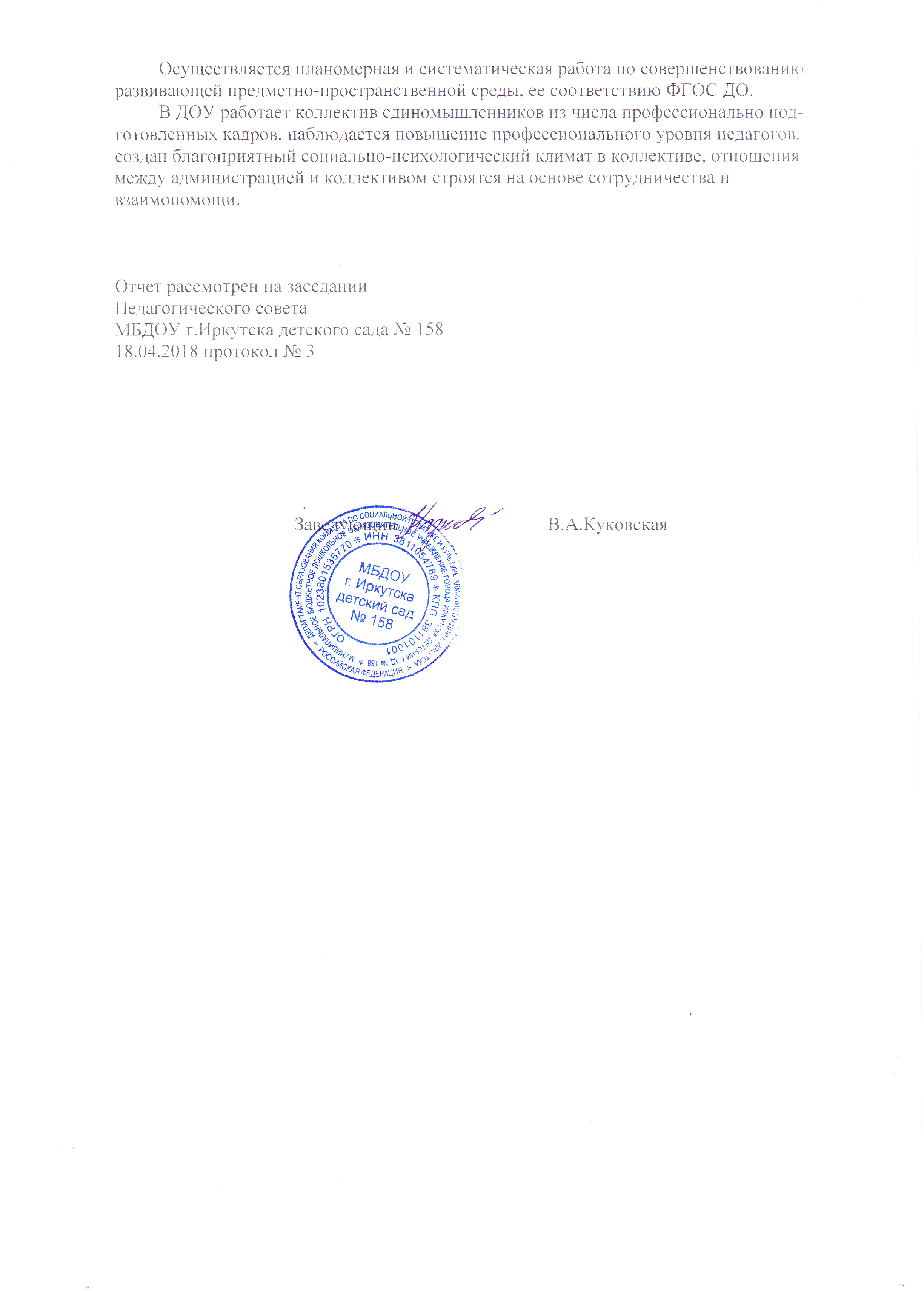 Утверждаюзаведующий МБДОУ г.Иркутска детским садом № 158___________________ В.А.КуковскаяКоличество групп14Общая численность воспитанников400 воспитанниковОбщая численность воспитанников в возрасте от 3 до 8 лет349 воспитанниковОбщая численность воспитанников в возрасте до 3 лет51 воспитанникЧисленность воспитанников с ограниченными возможностями здоровья (посещающих группы компенсирующей направленности для детей с тяжелыми нарушениями речи)48 воспитанниковКоличество пропусков 1 ребенком по болезни (дней)Количество заболеваний на 1 ребенка в год (случаев)8.31,3ФИО педагогаТема педагогических практикУровень представленияОлонцева Галина Никитична, Воскаева Анжелика Анатольевна, Капрухина Марина АндреевнаСтатья «Особенности представлений родителей о состоянии опорно-двигательного аппарата детей»VI Международные Байкальские родительские чтения "Экология современной семьи: ценности, традиции, установки"Гольцева Татьяна ВалерьевнаСтатья «Клуб «Семь-я» как фактор эффективного взаимодействия с родителями»VI Международные Байкальские родительские чтения "Экология современной семьи: ценности, традиции, установки"Шамонина Елена АнатольевнаСтатья «Роль семь в экологическом воспитании детей»VI Международные Байкальские родительские чтения "Экология современной семьи: ценности, традиции, установки"Олонцева Галина НикитичнаМастер-класс "Здоровьесберегающие технологии в практике физического воспитания детей"VI Международные Байкальские родительские чтения "Экология современной семьи: ценности, традиции, установки"Гольцева Татьяна Валерьевна, Шамонина Елена АнатольевнаМастер-класс «Использование коррекционно-развивающего оборудования в работе с детьми дошкольного возраста с учетом требований ФГОС ДО»Городской методический семинар-вернисаж для педагогов-психологовВоскаева Анжелика АнатольевнаМастер-класс «Применение электронно-образовательных ресурсов в процессе в процессе реализации содержания образовательной области «Физическое развитие»Августовские встречи инструкторов по физической культуре «Живые страницы педагогического мастерства»Лесникова Юлия ЕвгеньевнаМастер-класс «Использование личностно-ориентированной технологии в работе с детьми дошкольного возраста»Августовские встречи сообщества педагогов муниципальной системы образования г.Иркутска «Наука-школе»Носкова Оксана ВалерьевнаУчастник в номинации «Презентация»Региональный семейный конкурс «Сохраним природу Сибири»